            3АРАР                                                                        РЕШЕНИЕО порядкепредоставления иных межбюджетных трансфертов из бюджета сельского поселения Карановский сельсовет муниципального района Миякинский район Республики Башкортостан бюджету муниципального района Миякинский район Республики Башкортостан на финансирование расходных обязательств по решению отдельных вопросов местного значения      В соответствии со статьей 142,4 Бюджетного кодекса Российской Федерации, руководствуясь Уставом сельского поселения Карановский сельсовет муниципального района Миякинский район Республики Башкортостан Совет сельского поселения Карановский сельсоветРЕШИЛ:1.	Утвердить прилагаемый Порядок предоставления иных межбюджетных трансфертов из бюджета сельского поселения Карановский сельсовет муниципального района Миякинский район Республики Башкортостан бюджету муниципального района Миякинский район Республики Башкортостан на финансирование расходных обязательств по решению отдельных вопросов местного значения.2.	Контроль за исполнением настоящего решения возложить на МКУ «Централизованная бухгалтерия муниципального района Миякинский район Республики Башкортостан».Глава сельского поселения                                                       А.М.Атаджановс. Каран-Кункас18.08.2020 года№ 58                                                                                                            УтвержденРешением Совета сельского поселения Карановский сельсовет муниципального района Миякинский район Республики Башкортостанот 18.08.2020 года  № 58Порядокпредоставления иных межбюджетных трансфертов из бюджета сельского поселения Карановский сельсовет муниципального района Миякинский район Республики Башкортостан бюджету муниципального района Миякинский район Республики Башкортостан на финансирование расходных обязательств по решению отдельных вопросов местного значения1.      Настоящий Порядок предоставления иных межбюджетных трансфертов из бюджета сельского поселения Карановский сельсовет муниципального района Миякинский  район Республики Башкортостан бюджету муниципального района Миякинский район Республики Башкортостан на финансирование расходных обязательств по решению отдельных вопросов местного значения (далее по тексту - иные межбюджетные трансферты) разработан в соответствии со ст.142.5 Бюджетного кодекса Российской Федерации и определяет порядок, цели, условия предоставления и расходования иных межбюджетных трансфертов из бюджета сельского поселения Карановский сельсовет муниципального района Миякинский  район Республики Башкортостан бюджету муниципального района Миякинский район Республики Башкортостан на финансирование расходных обязательств по решению отдельных вопросов местного значения.Иные межбюджетные трансферты предоставляются муниципальному району  Миякинский район Республики Башкортостан (далее – муниципальный район) в целях софинансирования расходных обязательств муниципальных образований по вопросам местного значения, определенных статьями 14 Федерального закона от 06 октября 2003 г. N 131-ФЗ "Об общих принципах организации местного самоуправления в Российской Федерации". Иные межбюджетные трансферты из бюджета  сельского поселения Карановский сельсовет предоставляются бюджету муниципального района, при условии соблюдения бюджетного законодательства Российской Федерации и законодательства Российской Федерации о налогах и сборах.2.Иные межбюджетные трансферты предоставляются в целях финансирования расходов на решение следующих вопросов местного значения:- на компенсацию дополнительных расходов, возникающих в результате решений, принятых органами местного самоуправления;-  на иные цели в соответствии с нормативными правовыми актами Российской Федерации, Республики Башкортостан, муниципального района Миякинский  район. 2.1.  Иные межбюджетные трансферты на выполнение полномочий муниципального района передаются в соответствии с Порядком принятия решений и заключения соглашений о передаче осуществления части полномочий по решению вопросов местного значения, утвержденным решением сельского поселения (Приложение 1);Соглашение о предоставлении иных межбюджетных трансфертов бюджету муниципального района должно содержать следующие основные положения:- объем бюджетных ассигнований, предусмотренных на предоставление иных межбюджетных трансфертов;- порядок перечисления иных межбюджетных трансфертов;- сроки действия соглашения;- сроки и порядок представления отчетности об использовании иных межбюджетных трансфертов.2.2. Иные межбюджетные трансферты на компенсацию дополнительных расходов, возникающих в результате решений, принятых органами местного самоуправления (в том числе за счет средств резервного фонда на предупреждение и ликвидацию чрезвычайных ситуаций в поселениях), перечисляются в сроки, порядке и на условиях, определенных заключенными соглашениями между администрацией района и администрацией поселения;2.3. Иные межбюджетные трансферты на иные цели в соответствии с нормативными правовыми актами Российской Федерации, Республики Башкортостан предоставляются в соответствии с Порядком, утвержденным Правительством Республики Башкортостан и перечисляются в муниципальный район на основании соглашения, заключаемого администрацией района с администрацией поселения.2.4. Предоставление иных межбюджетных трансфертов осуществляется в соответствии со сводной бюджетной росписью и утвержденным планом.2.5. Иные межбюджетные трансферты, поступившие в бюджет муниципального района, зачисляются в бюджет района и учитываются в составе доходов бюджета в соответствии с бюджетной классификацией и расходуются муниципальным районом по целевому назначению.3. Средства носят целевой характер и не могут быть использованы на другие цели.4. В случае использования иных межбюджетных трансфертов не по целевому назначению соответствующие средства взыскиваются в бюджет сельского поселения Карановский сельсовет.  4.1. Межбюджетные трансферты, не использованные в текущем финансовом году, должны быть возвращены в очередном финансовом году.4.2. По завершении года, администрация муниципального района предоставляет сельскому поселению :- отчет об использовании иных межбюджетных трансфертов согласно Соглашению к настоящему Порядку до 20 января года, следующего за отчетным (Приложение 2).                                                                                                       Приложение 1СОГЛАШЕНИЕ №О ПРЕДОСТАВЛЕНИИ ИНЫХ МЕЖБЮДЖЕТНЫХ ТРАНСФЕРТОВ ИЗ БЮДЖЕТА СЕЛЬСКОГО ПОСЕЛЕНИЯ КАРАНОВСКИЙСЕЛЬСОВЕТ МУНИЦИПАЛЬНОГО РАЙОНА  МИЯКИНСКИЙ РАЙОН РЕСПУБЛИКИ БАШКОРТОСТАН БЮДЖЕТУ МУНИЦИПАЛЬНОГО РАЙОНА МИЯКИНСКИЙ РАЙОН РЕСПУБЛИКИ БАШКОРТОСТАН                                                                                  «__» __________20__ г.В соответствии со статьей 142.5 Бюджетного кодекса Российской Федерации, администрация  сельского поселения Карановский сельсовет муниципального района Миякинский район Республики Башкортостан  в лице главы администрации  сельского поселения Карановский  сельсовет муниципального района Миякинский район  Республики Башкортостан                                                   , действующего на основании Устава  сельского поселения и администрация  муниципального района Миякинский район Республики Башкортостан, в лице главы администрации муниципального района                                      , действующего на основании Устава муниципального района Миякинский район, заключили настоящее Соглашение о нижеследующем.                                        1.      Предмет Соглашения В соответствии с Порядком предоставления иных  межбюджетных трансфертов из бюджета  сельского поселения Карановский сельсовет муниципального района Миякинский район муниципального района Миякинский район Республики Башкортостан на финансирование расходных обязательств по решению отдельных вопросов местного значения бюджету муниципального района, утвержденный решением Совета сельского поселения Карановский сельсовет муниципального района Миякинский район Республики Башкортостан от ____________________20__ г., сельское поселение Карановский сельсовет муниципального района Миякинский район Республики Башкортостан выделяет межбюджетный трансферт администрации муниципального района в сумме ___________  рублей.Межбюджетный трансферт предоставляется муниципальному району Миякинский район  Республики Башкортостан на покрытие расходных обязательств по переданным полномочиям.Межбюджетный трансферт перечисляется из бюджета сельского поселения Карановский сельсовет муниципального района Миякинский район Республики Башкортостан  на счет муниципального района Миякинский район Республики Башкортостан по следующим реквизитам: УФК по Республике Башкортостан (Администрация сельского поселения Карановский  сельсовет муниципального района Миякинский район Республики Башкортостан)Банковские реквизиты: Отделение - НБ Республика Башкортостан г. Уфал/с ___________________р/с __________________БИК ___________ОКТМО  ______________ИНН ________________КПП  ___________         Код дохода ______________________Межбюджетный трансферт предоставляется муниципальному району в форме иного межбюджетного трансферта,   учитываются в составе доходов бюджета в соответствии с бюджетной классификацией 2.      Обязанности сторонМуниципальный район Миякинский район Республики Башкортостан в установленные сроки обязан  предоставить соответствующие документы согласно   Порядку предоставления иных  межбюджетных трансфертов из бюджета  сельского поселения Карановский сельсовет муниципального района Миякинский район муниципального района Миякинский район Республики Башкортостан на финансирование расходных обязательств по решению отдельных вопросов местного значения бюджету муниципального района. 3.      Внесение изменений и дополнений в Соглашение     По взаимному соглашению сторон или в соответствии с действующим законодательством Российской Федерации в настоящее Соглашение могут быть внесены изменения и дополнения путем подписания дополнительного соглашения, являющегося неотъемлемой частью настоящего Соглашения.4.      Срок действия Соглашения      Настоящее Соглашение заключается на период с ________________ по ________________года.5. Юридические адреса, реквизиты и подписи СторонПриложение 2ОТЧЕТоб использовании иных межбюджетных трансфертов,предоставленных из бюджетасельского поселения Карановский сельсовет муниципального района Миякинский Республики Башкортостан на _______________ 20_ г.Глава  администрации муниципального района ____________/_______________/                                                                                                                          /Ф.И.О./М.П.Главный бухгалтер        _________________ ______________________Республика БашкортостанСовет сельского поселения Карановский сельсовет муниципального района Миякинский район452086, Миякинский район, с. Каран-Кункас, ул. Победы, 22тел. 3-77-19, 3-70-80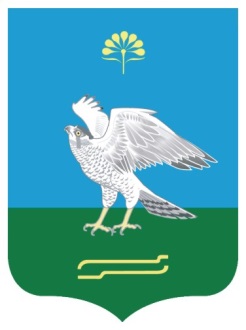 Баш3ортостан РеспубликаhыМи9к9 районы муниципаль районыны4 3аран ауыл советы ауыл бил9м9hеСоветы452086, Ми9к9 районы, 3аран-3ун3а6 ауылы, Е4е7 урамы, 22тел. 3-77-19, 3-70-80Администрация сельского поселения Карановский сельсовет муниципального района Миякинский район Республики БашкортостанАдминистрация муниципального района Миякинский район Республики БашкортостанАдминистрация муниципального района Миякинский район Республики БашкортостанГлава сельского поселенияГлава сельского поселенияГлава администрации		Глава администрации		_____________ ____________	                            (подпись)_____________ ____________	                            (подпись)      _________________ ___________            (подпись)      _________________ ___________            (подпись)Наименование выполненныхмероприятийСумма, тыс. руб.Обоснование,подтверждениепроизводственныхрасходов123